Zlecenie wykonania badania ESI MS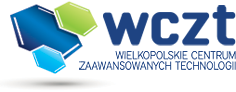           Wielkopolskie Centrum Zaawansowanych Technologii                           ul. Uniwersytetu Poznańskiego 10, 61-614 PoznańDataZleceniodawca/kontakt:Tryb pomiaru positve	 negative		Oznaczenie próbkiRozpuszczalnik MeOH	 woda CH3CN	 CHCl3 iPrOH	 inne:Wzór sumaryczny/strukturalny Szacowana masa/zakres masWzór sumaryczny/strukturalny Masa naważki:Uwagi ZleceniodawcyUwagi ZleceniodawcyZlecenie wykonania badania ESI MS          Wielkopolskie Centrum Zaawansowanych Technologii                           ul. Uniwersytetu Poznańskiego 10, 61-614 PoznańDataZleceniodawca/kontakt:Tryb pomiaru positve	 negative		Oznaczenie próbkiRozpuszczalnik MeOH	 woda CH3CN	 CHCl3 iPrOH	 inne:Wzór sumaryczny/strukturalny Szacowana masa/zakres masWzór sumaryczny/strukturalny Masa naważki:Uwagi ZleceniodawcyUwagi Zleceniodawcy